Жили-были серый…И его… .                                                                                                                Серый … был очень тих                                                                      И… тоже.                                      И ребёнок был у них                                                                    Очень тихий… . Слова для справок :ёж, ёжик, ежиха. 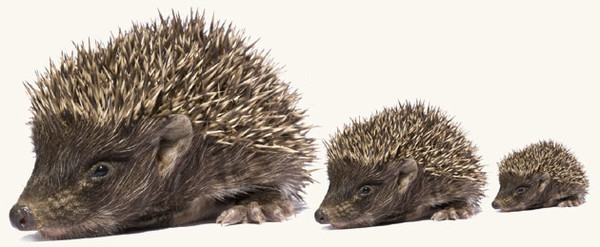 